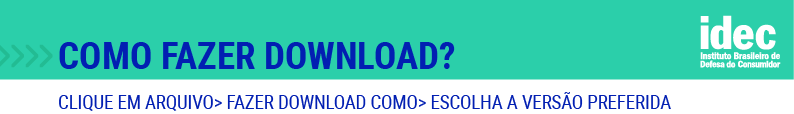 Modelo de carta para exigir o fornecimento de próteses, órteses ou outros insumos para pessoas com deficiências[Local, data]Ao(À) Diretor(a) do [Hospital, Pronto-Socorro, Unidade ou Serviço de Saúde]C/c ao(à) Secretário(a) Municipal de SaúdePrezado(a) Senhor(a),Em [data], compareci ao [nome do estabelecimento de saúde], localizado à [endereço], pretendendo obter uma [especificar o tipo de prótese, órtese, bolsa coletora ou outro insumo], necessária em razão de [indicar a doença ou problema de saúde apresentado].Não foi possível obtê-la, pois aquele estabelecimento [não dispunha da prótese / cobrava certa quantia pelo seu fornecimento].A negativa de fornecimento de próteses e órteses desrespeita direitos previstos na Constituição Federal, em especial a dignidade humana (artigos 1º, inciso III e artigo 5º, caput) e a saúde (artigos 196 e 198, inciso II), indicada como direito de todos e dever do Estado, que tem a obrigação de proporcionar um atendimento integral.A demora no atendimento também fere também a Lei nº 8080/90, que criou o Sistema Único de Saúde (“SUS”), que garante o acesso aos serviços de saúde de maneira eficaz e sem qualquer tipo de discriminação.Além disso, o art. 18, inciso XI, § 4º, da Lei nº 13.146/2015, conhecida como a Lei Brasileira de Inclusão da Pessoa com Deficiência, determina que “as ações e os serviços de saúde pública destinados à pessoa com deficiência devem assegurar: [...] oferta de órteses, próteses, meios auxiliares de locomoção, medicamentos, insumos e fórmulas nutricionais, conforme as normas vigentes do Ministério da Saúde”.Além disso, o Decreto nº 3.298/99 (artigo 18), que regulamenta a Lei nº 7.853/89, estabelece expressamente que “está incluída na assistência integral à saúde a concessão de órteses, próteses, bolsas coletoras e materiais auxiliares”, o que, portanto, deve ser fornecido gratuitamente pelo sistema público de saúde.Ademais, vai de encontro com a garantia de acesso a bens e serviços ordenados e organizados para a garantia do tratamento e recuperação da saúde, tal como previsto no art. 2° da Portaria n° 1.820, de 13 de agosto de 2009, que estabelece os direitos e deveres dos usuários da saúde.Diante do exposto, solicito providências no sentido de que a(s) [prótese / órtese/bolsa coletora ou outro insumo] necessária(s) para minha reabilitação seja(m) fornecida(s) imediata e gratuitamente.Certo de seu pronto atendimento em respeito aos meus direitos como cidadão(ã), agradeço antecipadamente. Informo que, caso não seja atendida minha solicitação no prazo de 10 (dez) dias [você pode inserir um prazo menor, dependendo da gravidade da situação], serão adotadas as medidas cabíveis.Atenciosamente,[Assinatura][Nome completo. Acrescente também seu endereço e outros meios para que o estabelecimento entre facilmente em contato com você, tais como telefone e e-mail].